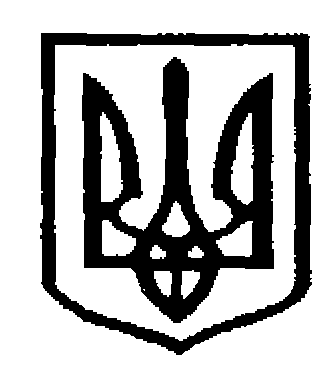 У К Р А Ї Н АЧернівецька міська радаУ П Р А В Л I Н Н Я   О С В I Т Ивул. Героїв Майдану, . Чернівці, 58029 тел./факс (0372) 53-30-87,  E-mail: osvitacv@gmail.com. Код ЄДРПОУ №02147345	   14.02.2018№01-34/354           Керівникам загальноосвітніх                                                              навчальних закладів 	Про відзначення Дня Героїв Небесної СотніВідповідно листа Інституту післядипломної педагогічної освіти Чернівецької області від 08.02.2018№2/4-126 «Про відзначення Дня Героїв Небесної Сотні», з метою належного відзначення у 2018 році 4-ї річниці Революції Гідності та Дня Героїв Небесної Сотні управління освіти Чернівецької міської ради рекомендує орієнтовні заходи:Просимо Вас розробити шкільні заходи та забезпечити їх виконання.Начальник  управління  освіти Чернівецької міської  ради                                                        С.В. МартинюкНіміжан С. К., 53-33-39№ п/пНазва заходуДата та місце проведення заходуВідповідальні за проведення заходуПриміткаПровести  Уроки мужності, присвячені доленосним подіям для України –Революції Гідності та Дню Героїв Небесної Сотні на тему: За мир в Україні, за гідність кожної людини; Біль, мужність, героїзм…20-21 лютого2018р.Керівники навчальних закладів освітиПровести флешмоб  на тему: «Україна – Європейська країна»; «Воїни світла у моєму серці».20-21 лютого2018р.Керівники навчальних закладів освітиСтворити на базі бібліотек та музеїв стенди, виставки, які відображають революційні події в Україні (листопад 2013 –лютий 2014)19-23лютого 2018 рокуКерівники навчальних закладів освітиПровести акції милосердя на допомогу учасникам Революції Гідності, членам сімей Героїв Небесної Сотні, учасникам АТОПротягом лютого 2018 рокуКерівники навчальних закладів освітиПровести інформаційні години на тему: Революційні події в Україні (листопад 2013 –лютий 2014). Як це відбувалосьПротягом лютого 2018 рокуКерівники навчальних закладів освітиОрганізувати виставки учнівських творів, малюнків, плакатів на теми: «Вічна слава і пам'ять героям», «Нас надихають подвиги героїв», «Діти України за мир».Протягом лютого 2018 рокуКерівники навчальних закладів освітиПровести коментований перегляд відеороликів про події на Майдані під час Революції Гідності, АТО, документальних фільмів: «Добровольці Божої чоти», «Майдан», «Зима, що нас змінила» та ін. Протягом лютого 2018 рокуКерівники навчальних закладів освітиОрганізувати покладання  квітів до пам’ятників або пам’ятних знаків Героям Небесної Сотні та АТО20-21 лютого2018Керівники навчальних закладів освітиОрганізувати відвідування музеїв, де діють тематичні виставки, присвячені Революції Гідності,Героям Небесної Сотні та АТОПротягом лютого 2018 рокуКерівники навчальних закладів освітиЗалучати  до проведення заходів учасників бойових дій  на Сході країни, представників волонтерських організацій, активних учасників революційних події в Україні 2013 - 2014 рокахЗа потребиКерівники навчальних закладів освітиПровести  учнівські конференції, презентації, акції: «100 причин пишатися Україною», «Революція Гідності. Я стверджуюсь», «Хоробрі серця», «Герої  Небесної сотні», «Свічка пам’яті ангелам Небесної сотні», «Запали свічку пам’яті».Протягом лютого  2018 рокуКерівники навчальних закладів освіти